Nottinghamshire’s Hygiene Accreditation Scheme 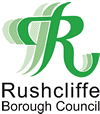 Re-rating Application Form Before submitting this form, the proprietor should review the information provided following the most recent inspection and consider what action has been taken to rectify any shortcomings. Please note that only one application for a re-rating shall be accepted within any 12 month period.DECLARATION I confirm that the information contained within this application is true and has been completed by the proprietor. I confirm that I have read and understand the rules of the Hygiene Accreditation Scheme (including the condition of entry, membership requirements, process for re-rating and the process for withdrawal etc). I acknowledge that the certificate/window sticker and any similar materials remain the property of the Local Authority and must be returned upon demand. I consent to the Local Authority retaining this application and details on its database(s). Signed:								  Date: 									Premises DetailsPremises DetailsName of premises:Address:Postcode:Telephone Number:Emails:Activities:(please tick all appropriate boxes)Tattooing				Semi-Permanent Make-up	Cosmetic Piercing		Proprietor/Applicant DetailsProprietor/Applicant DetailsName of proprietor:Date of Latest Inspection:Rating Achieved:Please provide details of the actions and/or measures taken to justify a re-score: (Please refer to findings of previous inspections where necessary)Please return this form by email to licensing@rushcliffe.gov.uk.  or to: Environmental Health, Rushcliffe Borough Council, Rushcliffe Arena, Rugby Road, West Bridgford, Nottingham, NG2 7YG Upon receipt of this form, an officer will contact you to arrange for the payment of the fee. 